CONSENT FORM FOR PARTICIPANTS IN RESEARCH PROJECTS 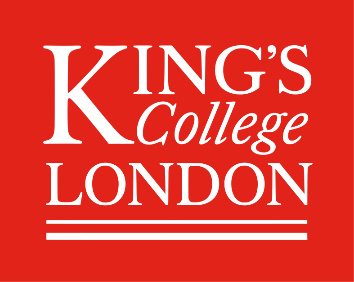 Please complete this form after you have read the Information Sheet and/or listened to an explanation about the research.Title of project: What were people’s experiences of the winter power cuts?Title of project: What were people’s experiences of the winter power cuts?Title of project: What were people’s experiences of the winter power cuts?Ethical review reference number: HR/DP-21/22-27205Version number: Version 2, 11/02/2022Version number: Version 2, 11/02/2022Tick or initialI confirm that I have read and understood the Information Sheet dated 11/02/2022, Version 2 for the above project. I have had the opportunity to consider the information and asked questions which have been answered to my satisfaction.I confirm that I have read and understood the Information Sheet dated 11/02/2022, Version 2 for the above project. I have had the opportunity to consider the information and asked questions which have been answered to my satisfaction.I consent voluntarily to be a participant in this project and understand that I can refuse to take part and can withdraw from the project at any time, without having to give a reason, up until Friday 27th May, 2022 or 1 week after my interview takes place (whichever date is later).I consent voluntarily to be a participant in this project and understand that I can refuse to take part and can withdraw from the project at any time, without having to give a reason, up until Friday 27th May, 2022 or 1 week after my interview takes place (whichever date is later).I consent to the processing of my personal information for the purposes explained to me in the Information Sheet. I understand that such information will be handled under the terms of UK data protection law, including the UK General Data Protection Regulation (UK GDPR) and the Data Protection Act 2018.I consent to the processing of my personal information for the purposes explained to me in the Information Sheet. I understand that such information will be handled under the terms of UK data protection law, including the UK General Data Protection Regulation (UK GDPR) and the Data Protection Act 2018.I understand that my information may be subject to review by responsible individuals from the College for monitoring and audit purposes.I understand that my information may be subject to review by responsible individuals from the College for monitoring and audit purposes.I understand that confidentiality and anonymity will be maintained, and it will not be possible to identify me in any research outputs. I understand that confidentiality and anonymity will be maintained, and it will not be possible to identify me in any research outputs. I consent to my anonymised data being shared with third parties which are within or outside the EU as outlined in the Information Sheet. This includes future research teams.I consent to my anonymised data being shared with third parties which are within or outside the EU as outlined in the Information Sheet. This includes future research teams.I agree to my data being shared with a third-party transcriber who will have signed a confidentiality agreement.I agree to my data being shared with a third-party transcriber who will have signed a confidentiality agreement.I consent to my participation in the research being audio recorded and understand that this recording will be destroyed following transcription.I consent to my participation in the research being audio recorded and understand that this recording will be destroyed following transcription.I consent to my participation in the research being video recorded and understand that this recording will be destroyed following transcription.I consent to my participation in the research being video recorded and understand that this recording will be destroyed following transcription.I understand that I must not take part if I fall under the exclusion criteria as detailed in the Information Sheet and explained to me by the researcher.I understand that I must not take part if I fall under the exclusion criteria as detailed in the Information Sheet and explained to me by the researcher.I understand that the information I have submitted will be published as a report, and/or may be disseminated in other outputs including peer-reviewed academic journals, and presentations at workshops and conferences.I understand that the information I have submitted will be published as a report, and/or may be disseminated in other outputs including peer-reviewed academic journals, and presentations at workshops and conferences.I will tell the researcher if I wish to receive a copy of the final report.I will tell the researcher if I wish to receive a copy of the final report.I agree to be re-contacted in the future by King’s College London researchers regarding this project.  I agree to be re-contacted in the future by King’s College London researchers regarding this project.  _____________________________________________________Name of ParticipantDateSignature_____________________________________________________Name of ResearcherDateSignature